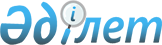 Об определении мест для размещения агитационных печатных материалов для кандидатов в акимы поселков Качар и Горняцкий
					
			Утративший силу
			
			
		
					Постановление акимата города Рудный Костанайской области от 3 июня 2013 года № 952. Зарегистрировано Департаментом юстиции Костанайской области 2 июля 2013 года № 4169. Утратило силу постановлением акимата города Рудного Костанайской области от 17 июля 2014 года № 1323

      Сноска. Утратило силу постановлением акимата города Рудного Костанайской области от 17.07.2014 № 1323.      В соответствии с пунктом 6 статьи 28 Конституционного закона Республики Казахстан от 28 сентября 1995 года "О выборах в Республике Казахстан", статьей 31 Закона Республики Казахстан от 23 января 2001 года "О местном государственном управлении и самоуправлении в Республике Казахстан", акимат города Рудного ПОСТАНОВЛЯЕТ:



      1. Совместно с Рудненской городской избирательной комиссией определить на территории поселков Качар, Горняцкий и села Перцевка места для размещения агитационных печатных материалов для кандидатов в акимы поселков Качар и Горняцкий, согласно приложению.



      2. Контроль за исполнением постановления возложить на заместителя акима города Рудного Скаредину Е.В.



      3. Настоящее постановление вводится в действие после дня его первого официального опубликования.      Аким

      города Рудного                             Б. Гаязов      СОГЛАСОВАНО:      Председатель

      Рудненской городской

      избирательной комиссии

      __________ Ю. Нагерняк

Приложение       

к постановлению акимата 

от 3 июня 2013 года № 952  Места для размещения агитационных

печатных материалов для кандидатов в

акимы поселков Качар и Горняцкий      1. Поселок Качар:

      щит у здания государственного коммунального предприятия "КҮН" акимата города Рудного;

      2 микрорайон, щит у дома № 72;

      2 микрорайон, щит у дома № 84.

      2. Поселок Горняцкий, щит у здания государственного учреждения "Аппарат акима поселка Горняцкий" акимата города Рудного.

      3. Село Перцевка, щит у здания мини-центра государственного учреждения "Средняя школа № 12 города Рудного".
					© 2012. РГП на ПХВ «Институт законодательства и правовой информации Республики Казахстан» Министерства юстиции Республики Казахстан
				